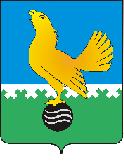 Ханты-Мансийский автономный округ-Юграмуниципальное образованиегородской округ город Пыть-Ях АДМИНИСТРАЦИЯ ГОРОДАтерриториальная комиссия по делам несовершеннолетних и защите их прав  www.pyadm.ru e-mail: adm@gov86.orge-mail: kdn@gov86org.ruг.   Пыть-Ях,  1 мкр.,  дом  № 5,  кв.  № 80                                                                          р/с 40101810900000010001Ханты-Мансийский автономный округ-Югра                                                                             УФК по ХМАО-ЮгреТюменская      область     628380                                               МКУ Администрация г. Пыть-Яха, л\с 04873033440)тел.  факс  (3463)  46-62-92,   тел. 46-05-89,                                              РКЦ Ханты-Мансийск г. Ханты-Мансийск42-11-90,  46-05-92,  46-66-47                                                                                   ИНН 8612005313   БИК 047162000ОКАТМО 71885000 КПП 861201001КБК 04011690040040000140ПОСТАНОВЛЕНИЕ03.08.2016                                                                                                          	№ 313Зал заседаний территориальной комиссии по делам несовершеннолетних и защите их прав при администрации города Пыть-Яха, кабинет № 7 по адресу: 1-5-80, в 14-30 часов (сведения об участниках заседания указаны в протоколе заседания территориальной комиссии)О проводимой работе в рамках выездного консультативного пункта «Право» во 2 квартале 2016 годаВ рамках выездного консультативного пункта «Право» субъектами системы профилактики безнадзорности и правонарушений несовершеннолетних: ОМВД России по г.Пыть-Яху, МБУ «Центр профилактики употребления психоактивных веществ среди детей и молодежи «Современник», БУ «Комплексный центр социального обслуживания населения «Гелиос», КУ «Пыть-Яхский центр занятости населения», БУ «Пыть-Яхская окружная клиническая больница», отделом по физической культуре и спорту администрации города Пыть-Яха, отделом опеки и попечительства администрации города Пыть-Яха и филиалом по г.Пыть-Яху ФКУ УИИ УФСИН России по ХМАО-Югре в соответствии с планом, утвержденным постановлением территориальной комиссии № 448 от 23.12.2015 (в редакции постановлений № 52 от 10.02.2016 и № 249 от 08.06.2016) в течение 2 квартала 2016 года было проведено 63 (запланировано 50 мероприятий) групповых мероприятий с несовершеннолетними (лекции, беседы, консультации, занятия с элементами тренинга и игры) на темы: «Дееспособность несовершеннолетних», «Источники опасности в городе», «О правилах пребывания несовершеннолетних в ночное время общественных местах», «Закон на страже твоих прав», «Я в мире профессий», «Информирование о положении на рынке труда, наиболее востребованных профессиях», «Твоя личная безопасность», «Ответственность подростков за совершение отдельных видов правонарушений и преступлений», «Пропаганда здорового образа жизни, формирование антинаркотического мировоззрения среди детей и молодежи», «Инфекции, передающиеся половым путем. Современные виды контрацепции. ВИЧ-инфекция», «Профилактика курения, употребления алкоголя, токсикоманий», «Уголовная и административная ответственность несовершеннолетних», «Спорт и здоровый образ жизни».Также отделом опеки и попечительства администрации города Пыть-Яха, БУ «Пыть-Яхская окружная клиническая больница», отдел по физической культуре и спорту администрации города Пыть-Яха и БУ «Комплексный центр социального обслуживания населения «Гелиос» проведено 14 дополнительных мероприятий с несовершеннолетними (лекции, беседы и консультации), из них:- 2 групповых мероприятий проводились на базе БУ «Комплексный центр социального обслуживания населения «Гелиос» на тему: «Разъяснение норм Закона ХМАО-Югры от 10.07.2099 № 109-оз»;- 3 групповых мероприятий проводились на базе дворовых клубов «Мечта» и  «Черемушки» на темы: «Закон на страже твоих прав» и «Что мы знаем о правах»;- 2 групповых мероприятий проводились заместителем прокурора г. Пыть-Яха Е.В. Бабенышевой на базе ФСК «Атлант» и в спортивном зале «Кедр» на темы: «Ответственность несовершеннолетних за совершение преступлений, связанных с незаконным оборотом наркотических средств» и «Противодействие проявлений экстремизма среди воспитанников»;- 7 групповых мероприятий проводились на базе образовательных организаций на темы: «Разъяснение норм Закона ХМАО-Югры от 10.07.2099 № 109-оз», «Инфекции, передающиеся половым путем. Современные виды контрацепции. ВИЧ-инфекция», «Профилактика курения, употребления алкоголя, токсикоманий», «Знаешь ли ты свои права и обязанности?», «Профилактика краж велосипедов, самокатов и сотовых телефонов», «Профилактика курения и токсикомании» и «Действия в экстремальных ситуациях».Кроме того, обеспечивалось распространение печатных информационных материалов (буклеты, брошюры, памятки и т.п.): «Конвенция о правах ребенка», «Мы – за толерантность», «Права несовершеннолетних», «Обязанности несовершеннолетних», «Разъяснение закона ХМАО-Югры № 109-оз», «Здоровье или табак», «Пройди тестирование», «Аборт – узаконенное детоубийство», «Нет СПИДу», «Профессиональная ориентация граждан в целях выбора сферы деятельности, трудоустройства, прохождения профессионального обучения и получения дополнительного профессионального образования», «Трудоустройство подростков на временную работу» и «Твои права при трудоустройстве». Руководствуясь п. 13 ст. 15 Закона Ханты-Мансийского автономного округа-Югры от 12.10.2005 № 74-оз «О комиссиях по делам несовершеннолетних и защите их прав в Ханты-Мансийском автономном округе - Югре и наделении органов местного самоуправления отдельными государственными полномочиями по созданию и осуществлению деятельности комиссий по делам несовершеннолетних и защите их прав»,ТЕРРИТОРИАЛЬНАЯ КОМИССИЯ ПОСТАНОВИЛА:Информацию о проводимой работе в рамках выездного консультативного пункта «Право» во 2 квартале 2016 года принять к сведению.Признать работу субъектов системы профилактики безнадзорности и правонарушений несовершеннолетних удовлетворительной.Исключить из плана работы выездного консультативного пункта «Право» на 2016 год Нефтеюганское МРО УФСКН России по ХМАО-Югре в связи с упразднением.Начальнику ОМВД России по г. Пыть-Ях (Э.В. Байдаков):4.1.представить мероприятия в план работы выездного консультативного пункта «Право» на период с сентября по декабрь 2016 года, направленные на предупреждение противоправных действий, совершенных несовершеннолетними, связанных с незаконным оборотом наркотических средств, в территориальную комиссию в срок до 25.08.2016.Пункт 3.1. (со сроком исполнения до 01.07.2016) постановления территориальной комиссии № 2 от 13.01.2016 снять с контроля в связи с исполнением.6.	Уведомить заинтересованных лиц.Председательствующий на заседании:председатель территориальной комиссии                                В.П. Бойко